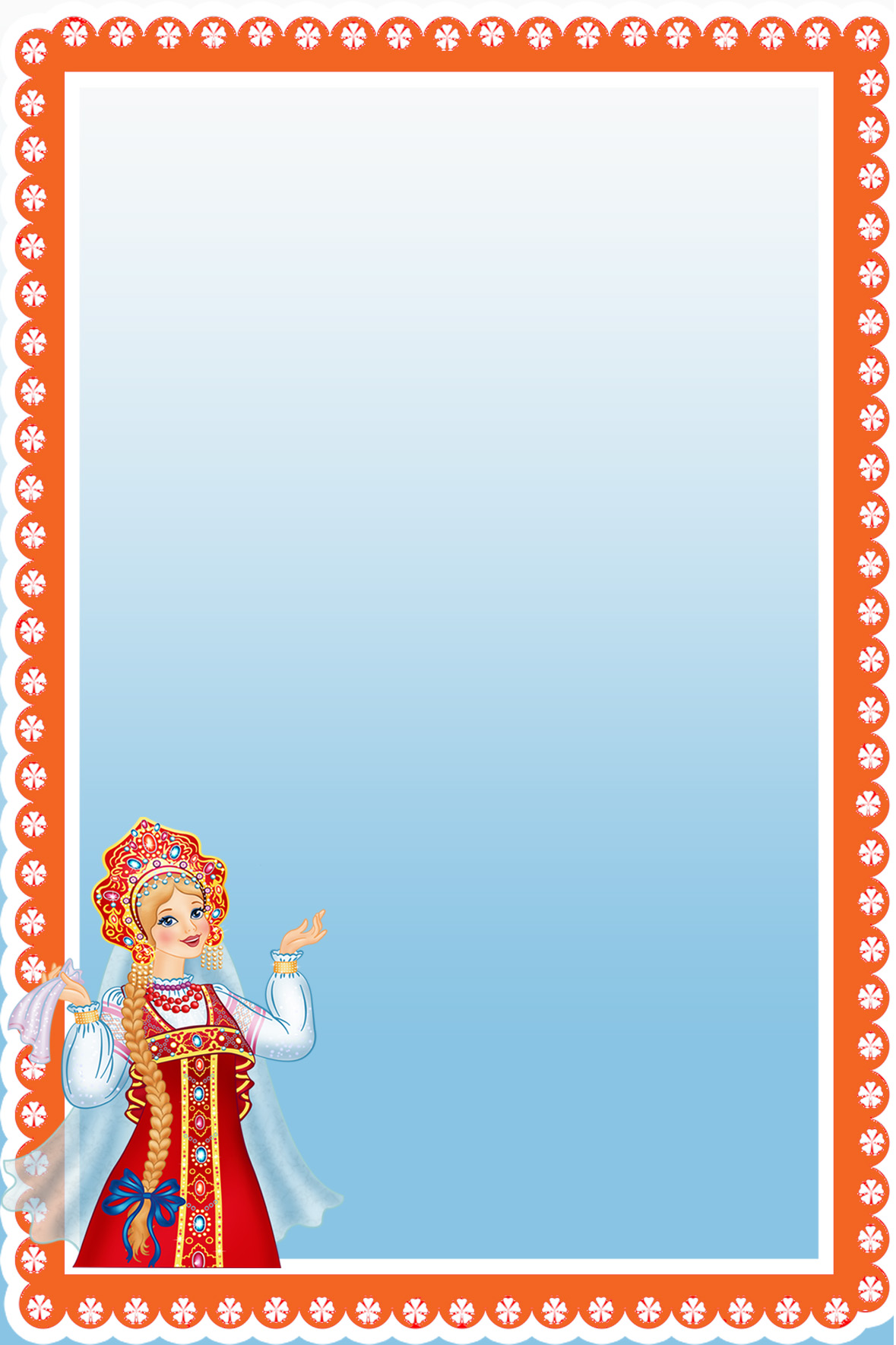 Картотека малых фольклорных форм(Карелия)СчиталкиРаз-два-три-четыре-пятьРаз-два-три-четыре-пять, Я уже иду искать. Раз-два – кружева, Три-четыре – прицепило, Пять-шесть – кашу есть, Семь-восемь – сено косим, Девять-десять – масло месят, Одиннадцать-двенадцать – на улице бранятся. Все говорят – сарафаны делят. Кому тони*, кому стан*, Кому целый сарафан. Стакан-лимон –Выйди вон! (Старинные слова: тони* – сеть для ловли рыбы, стан* – часть одежды) Раз-два-три-четыреРаз-два-три-четыре, Жили мыши на квартире, Чай пили, чаши били, По три денежки платили. Кто не хочет платить –Тому водить. Лиса по лесу ходила, Громким голосом вопила, Лиса лычки драла*, Лиса лапотки плела –Мужу двое, себе троеИ детишкам – по лаптишкам. Поморская считалка:Шалады, балады, По кусту, по мосту, По лебяжьей горке, По чужой стороне, Там чашки, орешки, Медок, сахарок – Поди вон, королек! (Лычки драла* – заготавливать кору дерева. Шалады, балады – эти слова в данном случае ничего не означают. Часто в считалки вставляют такие бессмысленные словечки, просто для рифмы.) Считалка-помощница. До, ре, ми, фа, соль, ля, си, Дружно жили караси. Как дошли да ноты «си» -Попросились на такси. А в такси сидела кошка, Улыбалась им в окошко! Испугались караси –И остались без такси. КолыбельныеКолыбельная:Приди, котик, ночевать,Нашу деточку качать.Ну ,а я тебе ,коту,За работу заплачу:Дам кусок пирогаИ кувшин молока.     Колыбельная:Баю-баюшки, баю,Не ложися на краю,Ложись на серёдочкуДа на пелёночку.Гули-гули, гулиньки,Спать будем на улоньке.Баю-баю, баю-бай,Ты, собачка, не лайТы, коровка, не мычи,Наших деток не буди.Колыбельная песня.Баю- бай. Баю – бай.Цыц, собачка, не лай!У нас Валю не пугай.Ты не лай-ко у ворот.Ты не лай, не риви,У нас Валю не буди,У нас Валюшка спит,За ей дело не стоит.
 Как за Валей дело стане,Тогда Валя спать не стане.Скажут «Валенька, вставайНожки в лапти обувай,На работушку ступай.На работе не ленись,Поскорее шевелись.Колыбельная песня.Ранним утром пастушок-Ту-ру, ту-ру-ру,А коровки му-му-му, му-му-му.Ты, бурёнушка, ступай,В чистом поле погуляй,ТЫ ВЕРНИСЬ ВЕЧЕРКОМ, вечеркомДа с молочком, с молочком.Колыбельная песня.Спи, дитя мое прекрасно,Баюшки–баю.Тихо светит месяц ясныйВ колыбель твою.Стану сказывать я сказки,Песенку спою.Ты вздремни, закрывши глазки,Баюшки–баю.В няньки я тебе взялаВетер, солнце и орла.Улетел орел домой,Солнце скрылось под горой,Ветер после трех ночейМчится к матери своей.Ветра спросит мать:– Где изволил ты гулять?Или звезды ты гонял?Или волны волновал?– Не гонял я звезд морскихИ не трогал волны.Я дитя уберегал,В колыбелечке качал. Зап. в ноябре 1996 г. от С.А.Покровской, 1914 г.р.Баю–баюшки–баю,Не ложися на краю.Придет серенький волчокИ утащит во лесок,И утащит во лесокВо ракитовый кусток.Баю–баюшки–баю,Спи, мой маленький, лю–лю,Спи, моя котинка,Мила золотинка.Спи, моя роднулечка,Детка дорогулечка.Люли–люли–люли,Прилетели гули.Сели гули на кровать,Стали гули ворковать.Стали гули ворковать,Стал Степашка засыпать. Зап. в январе 1997 г. от А.Ф.Сергеевой, 1952 г.р.Колыбельная песня.Люлю–люли–люли,Прилетели гули,Стали гули ворковатьИ Димулю усыплять.Баю–баюшки–баю,Спи, Степашечка, лю–лю.Степа, сладко засыпай,Крепко глазки закрывай.Баю–баюшки–баю.Живет барин на краю.Он не беден, не богат,У него много ребят.Все по лавочкам сидят,Кашу масляну едят,Каша масляная,Ложка крашеная. Зап. в ноябре 1996 г. от М.П.Авериной, 1928 г.р.Колыбельная песня.Баю–баю–баю–бай.Не ходи, собака, не лай,Долгозуба, не реви,Наших деток не буди.Баю–баюшки–баю.Не ложися на краю,Ложись на середочку,Держись за веревочку.А с краю скатишься,И прохватишься,И наплачешься.Ой, баю–баю–баю.Живет барин на краю.Он не скуден, не богат,Только горница ребят.Все по лавочкам сидят,Кашу масляну едят.Каша масляная,Ложка крашеная.Ой, ты, Танечка, усни,Крепкий сон тебя возьми,Закрой, Таня, глазки.До самой до Пасхи.Баю–баюшки–баю.Не ругаю да не бью,Тебе выспаться даю.Ты покрепче усни,Угомон тебя возьми.Баю–баюшки–байки,Матери – китайки,Отцу–подлецуТолстой палкойПо лицу.Баю–баю–баюшки,Купим Тане валенки,Да не больши, не маленьки,Самый враз по ножкамБегать по дорожкам.Баю–баюшки–баю,Я немножечко прошу:Одну чашечку чайку,Два стакана кофейку.Баю–баюшки–байки,Серенькие зайки.Уж вы, серые коты,Принесите дремоты.Наша Оля хочет спать,Ее некому качать:Нету бабушки роднойДа пестуньи нанятой.Была бы бабушка родная,Покачала бы тебяИ побайкала, поуговаривала:«Спи–ка, Олечка, покрепче,Будет мамочке полегче». Зап. в ноябре 1996 г. от М.П.Кононовой, 67 лет.Колыбельная песня.Как я Степочку люблю,Степе зыбельку куплю.Зыбелька нова,Почепочка шелкова.Еще крюк золотой,Полог бархатной.Спи–ка, Димочка,Пока маленькой.Дима вырастет большой –Не положим Диму спать.Скажем: «Димушка, вставай,На работу поспевай.На работе не ленись,Поскорее шевелись!»Потешки.Потешка.Ахти- ахти, ахтюшки,Разболелся зуб у Настюшки.Бабай вечером придёт,Леденцы унесёт.Не ешь, Настя, сладостиА ешь- ко оладушки,Припевай – ко с молоком,Посыпай- ко толокном.Будешь ты здорова,Будешь ты красива,Женихам на диво.Потешка.Например, легонько хлопают ребенка по спинке:Сысоевы ребятаГорох молотили.Пришел парень,Пришел жареньДайте–ко горохуна лапоточкиИли шлепают по ножкам:Капки, вы лапки,Где ходили?– По юру, по бору.Тебе ягод наберу.Стучат по спинке:[текст с сайта музея-заповедника "Кижи": http://kizhi.karelia.ru]Что в горбу?– Денежка.Кто дал?– Поп.А по спинкеХлоп!То притягивают ребенка к себе, то отталкивают, качаются и поют:Тоню тяну,Рыбу ловлю.Попало немало.Шши–шш–ши.Ерши хороши!» ПрибауткиПрибаутка- Мишка, мишка, где штанишки?-Потерял, потерял,У девчонок на ириски променял. Променял, променял.Мама била, била, билаПрутиком, прутиком,А сестрёнка говорила:        «Поделом, поделом».Прибаутка.-Зайка- зайка, белый хвост, где ты был?-Косил овёс.-Где овёс?-Журавль склевал.-Где журавль?-Медведь прогнал.-Где медведь?-Сидит в ловушке.-Где ловушка?-На горушке.-Где горушка?-Вечерком смыло в Янис ручейком. -Развлекали детей и песенками. Прочитайте.Песенка.Ай ду –ду , ду-ду, ду-ду,Сидит ворон на дубу,Он играет во трубу,Во трубу серебряну.Песенка.Трендт-бренди балалайка,На печи сидит хозяйка,А под лавкой таракан,Он сегодня съел стаканСолнышко-солнышко                              Бабка-липка,                                                                                    Выгляни на брёвнышко,                           Сядь скорей на травку,Сядь на пенёк,                                           На зелёную муравку.Разгуляй весь денёк.Приговора, когда удят рыбу:Клюнь, плотичка,Клюнь, салажка,Клюнь поболе ,окушок!Мышка-мышка, подожди,На улицу не выходи.Кошка с котиком гуляют,Возле норки поджидают.Раз, два, три, четыре, пять,Выходи искать!Небылица.Как на горке, на горы,Там дерутся комары,Два дерутся, два смеются,Два убитые лежат.Небылица.Завтра пятница, суббота,Тараканья работа.Таракан дрова рубил,Комар баенку топил.А мушка водушку носила.Блоха парилась.ВеликогубскиеПестушки. Потешки. ПрибауткиСорока–ворона,Кашу варила,Деток кормила.Кашу – на ложку,Кашу – в поварежку.Кашу – в горшок,Кашу – на масленичек. Зап. от С.А.Покровской.– Сорока, сорока!– Куда летишь далеко?– К матери в гости.– Чего тебе мать даст?– Ступу, лопату, корову горбату. (Последние слова произносят скороговоркой, щекоча ребенка)Сорока–сорока,Кашу варила,На порог становила,Гостей манила.Гости прилетели,На лавочку сели.Кому дала на ложке,Кому по поварежке,Кому – в горшке,Кому – в масляничке.– А ты, большой,Тебе не дадим,Ступай, заработай. Зап. от М.П.Кононовой.Сорока–ворона,Кашу варила,На порог становила,Гостей поджидала.Долго гости не бывали –Сороки кашу расклевали:Этому – на ложку,Этому – на поварежку,Этому – в масленичек.– А ты, палец–малец (мизинцу),По воду не ходил,Дрова не рубил,Кашу не варил.Пень, колода, косая огорода, тепленькая водичка! (легонько ударяют ребенка по сгибам кисти, локтя, по плечу и щекочут).Зап. от Е.П.Сергеевой.Сорока–воронаКашу варила,Деток кормила.Этому дала (загибают мизинец),Этому дала (загибают безымянный палец),Этому дала (средний палец),Этому дала (указательный палец).– А ты, палец–малец (к большому пальцу),За водой не ходил,Дров не носил,Печь не топил,Кашу не варил –Не получишь каши!– А где вода?– Пень, колода, косая огорода,Тепленькая водичка (щекочут).– Ладушки, ладушки,Где были?– У бабушки!– Что ели?– Кашку.– Что пили?– Бражку.Кашка масленька,Бражка сладенька,Бабушка добренька. Зап. от А.Ф.Сергеевой.(Играют с пальцами).– Тук–тук!– Кто тут?– Солдат!– Зачем пришел?– Пустите переночевать.– Проходи, солдат!– Спасибо, благодарю!Спасибо, благодарю! Зап. от Е.П.Сергеевой.Гули летели, летели,На головку Степе сели,Поклевали, поклевалиИ улетели. Зап. от А.Ф.Сергеевой.Гули, гулиЛетели, летели.На головку Диме сели,Поклевали, поклевалиИ улетели.Люли, люли, люли,Прилетели гули,На головку сели,Песенку запели.Ну–ка, Маша, потянись,Поскорей, скорей проснись.С гуся вода,Все с Танечки худоба.Водушка текуча,Танечка растуча. Зап. от М.П.Кононовой.У зайки боли,У лисицы боли,У волка боли,У медведя боли,А у Степашки – заживи.Когда кто–нибудь поцарапался или ушибся:У зайца – боли,У лисы – боли,У волка – боли,У медведя – боли,А у меня – все пройди. Зап. от А.Ф.Сергеевой.Заклички. ПриговоркиДождик, дождик,Лей, лей,Да на нас не налей,А на бабу–ягуЛей по целому ведру.Дождик, дождик,Пуще –Вырастет погуще.Дождик, дождик,Лей, лей,На меня и на людей,А на бабу–ягуЛей по целому ведру. Зап. в январе 1997 г. от Иры Карпиной, 1978 г.р.Дождик, дождик,Ливани,Нас с работыПрогони.Солнышко – ведрышко,Выгляни в окошко,Посвети немножко.Божья коровка,Лети на небо.В твоем доме пожар,Твои детки одни.Божья коровка,Лети на небо.Там твои деткиКушают конфетки (котлетки),Всем по одной,А тебе – ни одной. Зап. от Вити Сергеева, 16 лет.Божья коровка,Лети на небко,Там твои деткиКушают конфетки,Книжки читают,Тебя поджидают. Самозапись Т.В.Сергеевой (по воспоминаниям детства).Вертолет, вертолет,Ты возьми меня в полет,А на небе пусто,Там растет капуста. Зап. от Степы Сергеева, 11 лет.Самолет, самолет,Ты возьми меня в полет.В самолете пусто,Выросла капуста. Зап. от Гали Власовой.Бабка–липка,Сядь на травку,Приколю тебе булавку.А булавки не простые –В них застежки золотые. Самозапись Т.В.Сергеевой (по воспоминаниям детства).Мышка–норушка,На тебе зуб простой,Дай мне зуб костяной (бросаешь зуб на печь).Зап. от А.Ф.Сергеевой.Мышка–мышка,Вылей водуЗа косую огороду.Расти, коса, до пояса,Не вырони ни волоса.Расти, коса, до пят,Все волосенки в ряд.Когда икаешь:Икота, икота,Перейди на Федота,С Федота на Якова,С Якова на всякого.Икота, икота,Иди за ворота. Самозаписи Т.В.Сергеевой (по воспоминаниям детства).ДразнилкиЖадина–говядина,Пустая шоколадина.Жадина–говядина,Соленый огурец,По полу валяется –Никто его не ест.Плакса–вакса,Гуталин,На носу горячий блин.Рева, корова,Дай молока!– Сколько бидонов?– 32. Самозаписи Т.В.Сергеевой.Рева–корова,Дай молока!– Сколько литров?– 42. Зап. от Гали Власовой.Повторюша – дядя ХрюшаИз помойного ведра,Всю помойку облизалИ спасибо не сказал. Зап. от Вити Сергеева.Рыжий, рыжий,Конопатый,Убил дедушку лопатой. Зап. от Наташи Еремеевой, 10 лет.Тили–тили–тесто,Жених и невестаИз белого теста. Самозапись Т.В.Сергеевой.Сергей–воробей,В озере купался,Руки–ноги утонули,А петух остался. Зап. от Степы Сергеева.Андрей–воробей,Не гоняй голубей,Они клюют,Тебе есть не дают.Витька–титька,Сорок лет,А у Витьки титек нет.Титьки были да отпали,Девки шли да подобрали,Повесили на забор,Кто возьмет, тот вор. Самозапись Т.В.Сергеевой (по воспоминаниям детства).Сенька–дурак,Курит табак,Спички ворует,Дома не ночует.Спит под забором,Зовут его вором. Зап. от Вити Сергеева.Один глаз на Кавказ,А другой – на Север. Зап. от Гали Власовой.Я – девочка–Снегурочка,Мой папа – Дед Мороз,Мамочка – фиалочка,А ты – сопливый нос. Зап. от Иры Карпиной.Обманули дуракаНа четыре кулака,Всем по яичку,А ему щелбана.Толстый, жирный –Поезд пассажирный.СчиталкиШел крокодил,Трубку курил.Трубка упалаИ написала:«Шишел, мышел,Пердни, вышел».Черти в озере купались,Черти ж… толкались.Черт чертенка подтолкнул,И чертенок утонул. Зап. от Вити Сергеева.Нас осталось только двое,Верим в сказку мы с тобою.А по правде говоря,Выходи – тебе вадя. Зап. от Степы Сергеева.Шла кукушка мимо сети,А за нею злые дети.Куку–мак, куку–мак,Убирай один кулак. Зап. от Лены Горшковой.Решают, кто будет считать:– Птичка летела,Мне считать велела.– А железный крокодилВсе считалки проглотил. Самозапись Т.В.Сергеевой (по воспоминаниям детства).В гараже стоят машины:«Чайка», «Волга», «Жигули»,Выбирай себе любую,Я дарю тебе ключи. Зап. от Ани Кононовой, 12 лет.Раз, два, три, четыре, пять,Вышел зайчик погулять.Вдруг охотник выбегает,Прямо в зайчика стреляет.Пих–пах, ой–ой–ой,Умирает зайчик мой.Привезли его в больницу –Он украл там рукавицу.Привезли его в буфет –Он украл там сто конфет,Привезли его домой –Прямо в печку головой. Зап. от Иры Карпиной.Эни–бэни,Рики–факи,Урба–турба,Сенти–бряки.Дэус–дэус,Краснодэус,Бац! Зап. от Оксаны Горшковой.Ехал черт на бочке,Продавал цветочки:Синий, красный, голубой –Выбирай себе любой. Зап. от Иры Карпиной.Ехала машина темным лесомЗа каким–то интересом.Инте–инте–интерес,Выходи на букву «С».А на буковке звездаОтправляет поезда. Самозапись Т.В.Сергеевой.Игры  «ДАВАЙ, КОЗА, ПОПРЫГАЕМ»Все встают в круг и берутся за руки. Выбирается «козел». Он встает в центр. Все ходят по кругу, «козел» – в противоположную сторону, т. е. если все идут по часовой стрелке, то он против. Все играющие поют:Шел козел по лесу, по лесу, лесу,Нашел себе принцессу, принцессу, принцессу(здесь «козел» выбирает себе «принцессу»).Давай, коза, попрыгаем, попрыгаем, попрыгаем,И ножками подрыгаем, подрыгаем, подрыгаем,И ручками похлопаем, похлопаем, похлопаем,И ножками потопаем, потопаем, потопаем.Пока играющие поют, «козел» и «коза» выполняют действия. Дальше «козлом» становится «коза».МОРЕ ВОЛНУЕТСЯВыбирается водящий. Все играющие бегают или делают, что хотят. Водящий говорит:Море волнуется – раз,Море волнуется – два,Море волнуется – три.Морская фигура,На месте замри.ТЕМНАЯ НОЧКАЭто игра в ладоши, где все слова имитируются. По ходу всей игры повторяются такие действия: вначале, держась за руки, делают ими перекрестные движения; затем хлопок в ладоши – соединение обеих ладоней и того и другого партнера, опять хлопок – соединение правых ладоней; хлопок – соединение левых ладоней. По ходу игры говорят такие слова:[текст с сайта музея-заповедника "Кижи": http://kizhi.karelia.ru]Темная ночка, комарики кусаются (имитируют укусы),Царь с царицей на лавочке прощаются (имитируют вытирание слез),Царь уехал за границу (показывают за правое плечо),А царица – в Ленинград (показывают за левое плечо),Царь посеял там пшеницу (показывают кулак с отогнутым большим пальцем),А царица – виноград (соединяют большой и указательный палец в кружок).Винограда было много (разводят руки),А пшеницы ни шиша (показывают кукиш).Царь заплакал горько–горько (трут глаза),А царица: «Ха–ха–ха!»Хохотала–хохохоталаИ со смеху умерла (складывают руки на груди),Царь приехал в Ленинград (за левое плечо)И собрал весь виноград (повтор),А царица ожилаИ повесила царя (руки на горло; продолжая держать на горле):Царь висел, висел, виселИ в помойку улетел (снимают руки).А в помойке жил Борис,Председатель дохлых крыс.А жена его Лариса –Замечательная крыса (изображают «клетку», т. е. закатывают глаза, руки складывают в замок и принимают наигранную позу)."Коляда" (мл+ср группы)
1. Пришла Коляда
Накануне Рождества
Везде поспевай
С новым годом поздравляй.

2. Отворяй окно,
Запускай Рождество
Зови всех гулять,
Зови колядовать.

Говорком:
- Здравствуйте, с Новым годом!
Со всем родом!
Чтоб здоровы были,
Много лет жили!

- У нас чеботы маленькие - у нас ножки зябнут!
У нас руковички худенькие - у нас ручки зябнут.
У нас платочки тоненькие - у нас ушки зябнут,
А кафтан-то короток - колядовщик передрог!

"Сею-вею, посеваю"

Сею-вею, посеваю,
С новым годом поздравляю,
На телят, на жеребят
И на маленьких ребят,
Кабы нам колядок
На недель десяток.

"Жарко, не парко".

Жарко, не парко,
Приехал Захарка.
Сам на лошадке,
Жена на коровке,
Дети на телятках,
Слуги на запятках."Куры рябые" (старшая гр.)
1. Куры рябые, не пойтя рано.
Святой вечер(ы), добрый вечер.
2. (У)ставайте, братья, надевайте платья.
Святой вечер(ы), добрый вечер.
3. Мы поедем на охоту за куницами.
Святой вечер (ы), добрый вечер.
4. Кому - куница, кому - лисица.
Святой вечер(ы), добрый вечер.
5. А Ивану-молодцу красну девицу
Святой вечер(ы), добрый вечер.

"Что не ягодка красна"

1. Что не ягодка красна, да
Земляничка лесна.
Таусен(и), таусень.

2. Почему она лесна, да
Во сыром бору росла.
Таусен(и), таусень.

3. Как и дочка у матушки
Умнёхонька была.
Таусен(и), таусень.

4. Она умничала,да
Рукодельничала.
Таусен(и), таусень.

5. Она шьёт и прядёт, да
В коробочку кладёт.
Таусен(и), таусень.

"Вставай, вставай, господин"+
1. Вставай, вставай, господин
Да в оконце погляди.
Звезда сияет, Христа встречает,
Середь народу на земли.
2. Она спустилась над Вифлиемом
Сияньем ясным, где Христа
Дева Мария в сене сповила,
Для нас всех радость принесла.
3. В чистом поле ангел явился
Возвестил радость пастухам:
"В Вифлиеме, в яслях на сене
Христос родился - новый Адам!"
4. Слава, слава, навеки слава,
Слава Богу и Творцу
Нарожденному в вертепе,
Слава Иисусу Христу.Щедровочка"
Щедровочка щедровала,
Под оконце подбегала.
Что ты, тетка, наварила?
Что ты тетка напекла?
Выноси поскорей,
Не морозь-ка детей!«А мы Масленицу дожидаем»
1. А мы масленицу дожидаем,
Красавицу весну увидаем.
Ой ладу, ладу увидаем.
2. Она пешею да не ходит,
Все на троечке разъезжает.
3. У ней кони-то вороные,
У ней слуги-то молодые.
4. Они зимушку провожают,
И блинами весну угощают.

«Миша – Маша».

- Миша, Миша, покажи-ка,
Как наши девушки 
На гуляние собиралися, наряжалися.
Они в зеркальце-то смотрятся,
Они пудрятся, румянятся,
Щеки красят, штукатурятся,
Сажей брови намалюются.
«Коза»

Шла коза по лесу, по лесу, по лесу,
Нашла себе принцессу, принцессу нашла.
Давай, коза, попрыгаем, попрыгаем, попрыгаем,
И ножками подрыгаем, подрыгаем, давай.
И ручками похлопаем, похлопаем, похлопаем,
И ножками потопаем, потопаем, давай.

Игра «У медведя во бору»

Все становятся в круг. Выбирается водящий – «медведь». Он становится в центр. Вокруг него ведут хоровод и поют:

- У медведя во бору грибы – ягоды беру,
А медведь меня не слышит, 
Не гоняется за мной.
Веточка обломится, 
Медведь за мной погонится!

После этих слов, все стоящие в кругу начинают очень быстро передавать друг другу какую-нибудь вещь (например, рукавицу). Медведь должен ее выхватить. У кого он отберет рукавицу, тот становится Медведем.

«Патока с имбирём» (плясовая)

1. Патоку с имбирём,
Варил дядя Симеон.
Тётушка Арина
Кушала хвалила.
Дедушка Елизар
Пальчики все облизал.

Проигрыш с танцем.

2. Патоку с имбирём 
Варил дядя Симеон,
Тётушка Арина
Кушала хвалила.
Дедушка Елизар 
Пальчики все облизал,

3. Калачи горячи,
На окошко мечи,
Прилетели грачи,
Похвалили калачи.

Апчхи!
-Хороши калачи! Вот!

"Едет масленица"

Едет масленица дорогая,
Наша гостюшка годовая,
На саночках расписных,
На кониках вороных.
Живет масленица 7 деньков,
Оставайся, масленица, 7 годков!

"Рукавички барановые"
1. Рукавички барановые,
Они новые, не маранные.
Али-ляй, ля-ли-ляй, ля-ли-ляй (2 р.)
2. Они новые, не маранные,
Они шиты, приговоренные. 
Али-ляй...
3. Они шиты, приговоренные,
Они молодцу жениться велят.
Али-ляй...
4. Ты женись, женись, Ванюшенька,
Ты бери, бери Марусенькую
Али-ляй...

5. Иван с Марьей поженилися
И два раза поклонилися.
Али-ляй...Золоты вородца стоят у колодца 
У калодца у воды 
У зелёньенькой травы 
Все девчёнки молоды 
Ребятишки старики
Пошли девки за водой
За холодной ключевой
У крутого бережка 
Зеленого ручейка 
Брала воду красна девка
Красна девка молода 
У ней русая коса 
В косе лента шелкова 
В косе лента шелковаПРО ЛОШАДКУ
1. Хебо юоксоу: кап, кап, кап.
Потковайзэт куулэс.
Муга тэрвях капсутах,
Харью лиехуу туулэс.
2. Кебейялгу хебойнэ,
Ота мину сэлгях.
Табуан кядэх охъяксэт,
Туули роуну леннян!
Хебо ведяу лапси мечях, 
Лапси мечях, лапси меччях. (2 раза)
Хебо ведяу лапси меччях,
Ведяу лапси меччях
2. Хебо аяу, хебо аяу (2 раза)
Раттахат вай колистах,
Хебо аяу меччях.

ПАРЕНЬ И ДЕВУШКА
1. Tюттё я пойка сэ тансин кяу,
Тансин кяу, тансин кяу. 
Tюттё я пойка сэ тансин кяу,
Тансин кяу.
2. Вертайста эй мисся няу,
Мисся няу, мисся няу.
Вертайста эй мисся няу,
Мисся няу.
Припев: Кяу вайн танссимаан,
Йос эт тахдокаан.
Я вайн пойс, я вайн пойс,
Кюлля мя тойсэн тансиин саан.
3. Парень и девушка встали в круг, 
Встали в круг, встали в круг.
Парень и девушка встали в круг
Танцевать.
4. Пары прекрасней нет вокруг, 
Нет вокруг, нет вокруг.
Пары прекрасней нет вокруг
Нет вокруг. 
Припев: Друг мой, дорогой,
Станцуем с тобой.
Если нет, если нет, 
Что ж, я тогда станцую с другой.Блины.
1.Как на масленой неделы мы блиночков захотели
Ой, блины, мои блины, блины масленные.
2. Моя родная сестрица, печь блины ты мастерица
припев.
3. Напекла она поесть сотни две, наверно есть.
припев.
4.На поднос блины кладет, и сама гостям несет.
припев.

Жил у Ивана
1. Жил у Ивана первое лето,
Дал мне Иванушка курочку за это.
Припев: Моя кура - желтобура 
По саду гуляла.
2. Жил у Ивана второе лето,
Дал мне Иванушка уточку за это.
Припев: Моя утя воду мутя,
Моя кура - желтобура 
По саду гуляла.
3. Жил у Ивана на третье лето,
Дал мне Иванушка гусыньку за это.
Припев: Моя гуся траву куся,
Моя утя воду мутя,
Моя кура - желтобура 
По саду гуляла.
4. Жил у Ивана четвертое лето,
Дал мне Иванушка козыньку за это.
Припев: Моя коза возле воза,
Моя гуся траву куся,
Моя утя воду мутя,
Моя кура - желтобура 
По саду гуляла.
5. Жил у Ивана каждое лето,
Бе-бе, хрю-хрю, ку-ка-ре-ку!
Припев: тот же, что и в 4 куплете.

"Эй, кузнец"

1. Эй, кузнец, молодец,
Расковался жеребец.
Ты подкуй его опять!
- От чего ж не подковать!
Вот гвоздь, вот подкова, 
Раз- два, и готово!
2. Эй, кузнец молодец!
Распаялся таганец.
Почини его опять!
- Отчего ж не запаять?
Вот огонь, вот основа,
Раз-два, и готово!
Летели две птички.
1. Летели две птички, 
Ростом невелички.
Припев:
Щи, каша, лапша,
Простокваша, черемша,
Шуба рвана, без кармана,
Без подбору сапоги.

2. Как они летели, 
Все на них глядели.
Припев.

3. Как они садились,
Все на них дивились.
Припев.

4. Как они прощались,
Крепко обнимались.
Припев 2 раза.

Веснянки.
1. Весна-красна, на нчем пришла?
На кнутике, на хомутике.
На березе, на сосне,
На шелковой траве.

2. Жавороночки, перепелочки,
Прилетите к нам,
Принесите нам,
Весну красну, лето теплое.Посмотрите как у нас-то в мастерской.

1. Посмотрите как у нас-то в мастерской,
Там работнички трудятся день-деньской.
Как начнут они топориком рубить,
Молоточком по гвоздочкам колотить.

2. А пилами-то пилят, пилят, пилят,
Во все стороны опилочки летят.
Время плотничкам работушку кончать,
Как начнут они в присядочку плясать.

3. Ай, люли, ай, люли, ай люли...